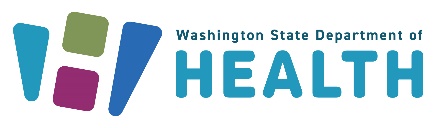 Directions:Type directly into the form.Save form.Email to: DOHDCHSCDEPIEnteric@doh.wa.gov*Please not print out and enter data by hand*